11. LIONS KAPTOL CUPtradicionalni međunarodni humanitarni golf turnir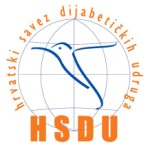 11. LIONS KAPTOL CUPtradicionalni međunarodni humanitarni golf turnirNatjecateljsko i gradsko golf igrališteNedjelja, 09.06.2013.Natjecateljsko i gradsko golf igrališteNedjelja, 09.06.2013.
Humanitarna uplata: prema mogućnostima kod prijave
Svrha: donacija u svrhu liječenja djece oboljele od šećerne bolesti.
Primatelj: HRVATSKI SAVEZ DIJABETIČKIH UDRUGA
Humanitarna uplata: prema mogućnostima kod prijave
Svrha: donacija u svrhu liječenja djece oboljele od šećerne bolesti.
Primatelj: HRVATSKI SAVEZ DIJABETIČKIH UDRUGAOrganizator:Lions Kaptol, golf & country club Zagreb Start:Slijedni start 09:30 hPrijave do:08.6.2012. do 12:00 hHandicap:0-54 Način igre:stableford, 18 polja Pravo nastupa:dame, gospoda, junioriBroj natjecatelja:72Startne oznake:gospoda- žute, dame- crveneNagrade:1 bruto gospoda
1 bruto dama
1,2,3 neto A
1,2,3 neto B
1,2,3 neto C1,2,3 neto D
Nearest to the pin (11. polje)
The longest drive (13. polje)Startnina:100,00 kn (uključen ručak nakon turnira)s posebnim popustom za sudionike humanitarnog turnira GCCZ nudi popust od 25% za sve sudionikeU INTERESU DJECE OBAVIJESTITE SVE POTENCIJALNE GOLFERE!MOGUĆNOST KONTROLE ŠEĆERA (GLUKOZE) U PLAZMI PRIJE I POSLIJE TURNIRA (prije i poslije ručka).Za dodatne obavijesti: Željko Metelko 098 325 430, golf & country club Zagreb: 095 6064 017?s posebnim popustom za sudionike humanitarnog turnira GCCZ nudi popust od 25% za sve sudionikeU INTERESU DJECE OBAVIJESTITE SVE POTENCIJALNE GOLFERE!MOGUĆNOST KONTROLE ŠEĆERA (GLUKOZE) U PLAZMI PRIJE I POSLIJE TURNIRA (prije i poslije ručka).Za dodatne obavijesti: Željko Metelko 098 325 430, golf & country club Zagreb: 095 6064 017?